上饶市平安智慧小区建设指导标准江西省上饶市2020年12月目 录1. 范围	42. 规范性引用文件	43. 建设要求	53.1. 封闭小区建设要求	53.2. 非封闭小区建设要求	74. 建设评级	74.1. 基础型平安智慧小区标准要求	74.2. 增强型平安智慧小区标准要求	85. 小区建设技术要求	86. 管理平台建设标准	86.1. 市级平安智慧小区平台	86.2. 县（市、区）平安智慧小区平台	96.3. 小区物业平台建设要求	97. 网络架构	98. 管理平台建设要求	118.1. 人员出入口	118.2. 车辆出入口	128.3. 智慧门禁系统	138.4. 视频监控系统	168.5. 智慧化管理	168.6. 数据支撑	179. 数据标准	199.1. 基础信息	199.2. 动态信息	20附件：1．上饶市平安智慧小区标准地址接入数据参照	232．验收评估表	253．上饶市平安智慧小区验收评分标准	29范围本标准适用于上饶市新建、在建小区的建设，同时也适用于老旧小区智能化改造的建设。单幢、多幢住宅楼、公寓楼、商住楼、别墅的智能化系统应参照执行。通过标准化建设平安智慧小区管理平台，实现小区人、地、事、物、组织的全方位数据化，以数据为驱动，辅以人工智能、大数据分析，打造集成高效、智能管用、安全可控的平安智慧小区平台, 不断提高预测预警、抵御风险、动态管理能力，提升社会治理社会化、智能化、专业化水平，推动形成数据实时采集、服务便捷多元、管理动态高效、防范智能有力的社区新形态，努力打造更多的零发案小区，进一步提升提高群众安全感、满意度，实现更高水平的“平安上饶”。规范性引用文件  下列文件对于本文件的应用是必不可少的。凡是注日期的引用文件，仅所注日期的版本适用于本文件。凡是不注日期的引用文件，其最新版本（包括所有的修改单）适用于本文件。GB 20815  视频安防监控数字录像设备GB 50348  安全防范工程技术规范GB 50394  入侵报警系统工程设计规范GB 50395  视频安防监控系统3 工程设计规范GB 50396-2007  出入口控制系统工程设计规范GB 50198  民用闭路监视电视系统工程技术规范GB 37300  公共安全重点区域视频图像信息采集规范GB/T 30147  安全技术防范监控视频实时智能分析设备技术要求GB/T 29745  公共停车场（库）信息联网通用技术要求GB/T 21741  住宅小区安全防范系统通用技术要求GB/T28181  公共安全视频监控联网系统信息传输、交换、控制技术要求GB/T 31070.1-2014  楼寓对讲系统 第1部分：通用技术要求GB/T 20271-2006 信息安全技术 信息系统通用安全技术要求GB/T 21050-2007 信息安全技术 网络交换机安全技术要求GA 308-2001  安全防范系统验收规则GA/T 72  楼寓对讲系统及电控防盗门通用技术条件GA/T 644  电子巡查系统技术要求GA/T 669.1  城市监控报警系统  技术标准 第1部分：通用技术要求GA/T 678-2007  联网型可视对讲系统技术要求GA/T 367-2001  视频安防监控系统技术要求GA/T 669.5-2008  城市监控报警联网系统第5部分：信息传输、交换、控制技术要求GA/T 1302-2016  停车服务与管理信息系统通用技术条件GB/T 26237.5-2014生物特征识别数据交换格式 第5部分：人脸图像数据GA/T 922.2 安防人脸识别应用系统 第 2 部分:人脸图像数据GA/T 1093 出入口控制人脸识别系统技术要求GA/T 1132 车辆出入口电动栏杆机技术要求GA/T 1260 人行出入口电控通道闸通用技术要求GA/T 1334 安防人脸识别应用 视频人脸图像提取技术要求GA/T 1400.3 公安视频图像信息应用系统 第 3 部分:数据库技术要求GA/T 1400.4 公安视频图像信息应用系统 第 4 部分:接口协议要求GA/T 543（所有部分）公安数据元GA/T XXXX 公安数据元限定词GA/T 380 全国公安机关机构代码编制规则建设要求封闭小区建设要求1.周界防护。小区周界有围墙、栅栏等实体防护，有入侵报警和视频监控联动装置。2.小区出入口控制。小区出入口、停车库（场区）出入口安装车辆道闸、高清视频监控，小区行人出入口、非机动车通道安装高解析度人脸识别、非机动车出入控制。有条件的小区在出入口安装访客登记等设施。3.公共区域安全防范。小区主要通道、交叉路口、公共广场、非机动车集中停放区、水泵房、配电间、楼栋前等重要区域安装高清视频监控。有条件的小区安装消防应急监测、高点全景、高空抛物、信息发布、电子巡查等设施。4.楼栋住户安全防范。楼栋出入口安装身份识别智能门禁。有条件的在电梯轿厢、一层前厅、电梯厅安装监控设施，在客厅、卧室、叠加别墅的每一层(包含地下室层)、卫生间等安装紧急报警（求助）系统，对小区重点帮扶人员，配备可定位的紧急报警（求助）装置，实现快速报警。5.智慧感知系统。在小区出入口、楼栋单元出入口门安装门磁，小区内实有资源安装智能井盖、消防栓监控、消防通道地磁感应、智能水表、智能电表、智能燃气及水压、电压、气压、智能手环等泛感知监测设备。毎处配电箱安装智慧式安全用电监测设备。鼓励居民用户安装智慧型燃气火灾报警探测器和智能型独立式火灾报警探测器等感知监测设备。6.小区信息管理系统。主要包括7个方面：（1）在小区、楼体、单元门、住户门的相应位置安装基于标准地址的三维电子门牌。（2）开发商申报房产证信息时，在小区、楼栋、单元、住户应使用公安机关统一编制的标准地址。（3）搭建居民小区管理信息系统，包括视频监控管理系统、门禁管理系统、车辆管理系统、物业收费系统等，应使用公安机关提供的标准地址，具有一标三实（即标准地址和实有房屋、实有人口、实有单位）登记功能，对业主和租户区别登记，对租户的门禁授权应有时间限制，具有访客管理功能。（4）系统支持小区视频、图像、管理数据（人员、房屋、单位、车辆、进出记录等）各类感知数据进行汇聚存储。（5）小区管理数据（实有人口、实有房屋、实有单位、车辆信息、水电气数据、消防设施等设备信息）、视频监控、人像抓拍、车辆抓拍等要与公安机关相关信息系统联网。（6）系统功能具备支持人、车、设备等基础管理功能。（7）配备屏幕显示和屏幕控制器等设施。（8）系统平台支持不同角色的授权管理，如物业人员使用的系统不能查看一标三实数据，重点人员管控、人脸轨迹等公安侦查相关数据。非封闭小区建设要求1.小区出入口控制。小区出入口安装车辆抓拍、人脸识别、监控装置。2.公共区域安全防范。小区主要通道、交叉路口、公共广场、非机动车集中停放区、水泵房、配电间、楼栋前等重要区域安装监控。3.楼栋住户安全防范。楼栋出入口安装身份识别智能门禁。4.小区管理系统。参照封闭小区信息管理系统相关功能要求建设。建设评级根据平安智慧小区的硬件设施、智能化应用及防范效果，将小区分为基础型和增强型两种。评选的各级平安智慧小区必须具备以下基本指标：年内不发生各类重大治安和刑事案件；不发生非正常上访案事件；不发生重大火灾事故；无涉黑涉恶组织；不发生各类群体性案事件；无从事邪教活动人员及宣传品。 基础型平安智慧小区标准要求硬件设施和智能化应用必须达到以下建设要求：（1）小区周界有实体防护和入侵报警装置。（2）具备监控中心，需要具有监控大屏显示，数据存储汇聚和管理系统，具备视频、图像、管理数据（人员、房屋、单位、车辆、水电气、消防、进出记录等）各类感知数据进行汇聚存储。对前端监控点位的视频图片、管理数据进行统一存储，视频存储不少于30天，图片存储不少于90天，管理数据不少于1年。（3）公共区域安全防范。小区出入口安装门禁系统、人脸识别系统，车辆出入口安装车辆抓拍系统、车辆道闸系统，小区还需具备视频监控系统和电子巡查系统。（4）具备与一标三实相对应的小区管理系统。（5）实现管理数据联网、车辆抓拍联网、人像抓拍联网和视频监控联网。2.按照附件二：验收评估表《上饶市平安智慧小区建设技术规范系统配置表》要求验收，需符合基础型小区建设要求。 增强型平安智慧小区标准要求1.硬件设施和智能化应用在具备基础型平安智慧小区建设的基础上，还必须具备以下建设要求：（1）公共区域安全防范系统。具备访客登记系统、高空抛物、一键求助系统、信息发布系统。（2）住户防范系统。（3）联网要求具备设备运维检测联网和统一授时。（4）具备智能充电桩设施、AR全景、一键报警系统、标准地址门牌、消防通道占道违停和其它泛感知系统设备。2. 按照附件二：验收评估表《上饶市平安智慧小区建设技术规范系统配置表》要求验收，需符合增强型小区建设要求。小区建设技术要求针对小区不同区域按照不同的建设要求，具体包括有周界防护、小区出入口及公共区域安全、住户安全防范、监控中心、泛感知系统、一标三实和联网接入等内容，具体的建设技术要求参考附件二：验收评估表《上饶市平安智慧小区建设技术规范系统配置表》。管理平台建设标准按照“统一规划、统一标准、统一接口、分级建设”的原则，打造平安智慧小区管理平台，通过智能采集、数据融合、分层应用，实现跨部门、跨系统、跨业务之间的数据共享、业务联动，全面打造智慧警务、智慧政务等应用场景。市级平安智慧小区平台通过视频专网、社区专网与各县（市、区）智慧小区平台互联互通、无缝对接，实现全市“一标三实”（标准地址、实有人口、实有房屋、实有单位）及视频、人脸、车牌等信息汇聚，做到全市小区“数据实、底数清、情况明”，具备人、车、单位等信息基础查询功能，并通过大数据分析提升对小区预防、预测、预警能力和管理水平，也为公安及相关部门提供数据。地市级平台首先需要将小区前端感知数据或者县级平台接入汇聚的数据按照数据标准格式接入至市级平台中，并推送至省级平台；在地市级数据基础上建立地市级可视化展示，对全市智慧社区动态进行全局掌控分析；建立社区要素管理和三实管理，实现对社区基本信息、实有车辆、实有单位、实有房屋、实有人口的管理；建立市级监控中心实现对监控的调阅查看和实时查看；在地市数据的基础上结合公安数据建立社区基础要素档案、关系图谱、智能预警、智能布控、标签画像、智能分析等特色实战应用，强化实战应用效果。县（市、区）平安智慧小区平台各县（市、区）因地制宜开展本地社区平台建设，并通过安全边界与综治中心、小区物业等系统对接，实现小区数据自动采集、自动更新、高效获取，做到数据全面、鲜活、准确；建立区县级社区要素管理，实现社区基本信息、实有车辆、实有单位、实有房屋、实有人口的管理；各县（市、区）可结合辖区实际，因地制宜的开展各类特色实战应用，提升管理水平，提供特色服务。小区物业平台建设要求小区物业平台，包括门禁管理系统、车辆管理系统、物业收费系统等，应使用公安机关提供的标准地址，应具有实有房屋、实有人口、实有单位、实有车辆信息登记功能，应对业主和租户区别登记，对租户的门禁授权应有时间限制，应具有访客管理功能，并可以实现各类标准数据的上传。网络架构采用省市县（市、区）三级架构，小区物业平台完成对小区内一标三实、物联网感知等通行数据进行采集，市水电气能源公司完成对水、电、气数据采集；视频数据统一汇聚至市公安机关互联网云服务平台。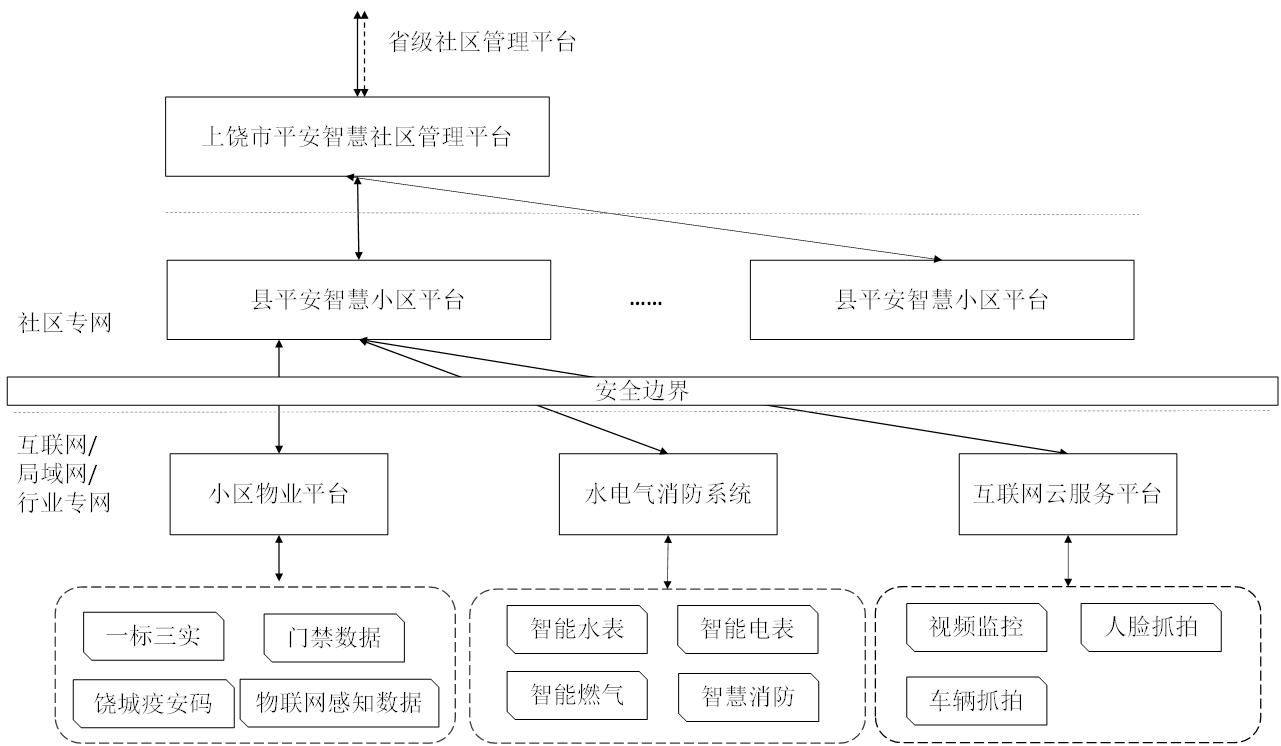 上饶市平安智慧小区系统级联架构图平安智慧小区平台数据采集汇聚的方式采取以下接入方式：小区标准地址、实有房屋、实有人口、实有单位、实有车辆信息登记、门禁数据等小区通行数据，通过互联网或者局域网接入至小区物业平台，由小区物业平台进行标准数据汇聚上传；通过安全边界上传至区县平安智慧小区平台或市平安智慧小区平台。小区水、电、燃气等数据，通过互联网、5G，统一由水电气管理部门进行采集汇聚，通系统接口方式将数据上传至本地平安智慧小区平台，最后由本地平安智慧小区平台上传至市平安智慧小区平台。小区视频监控、人脸抓拍、车辆抓拍等视频图像采集设备，统一汇聚市公安互联网云服务平台；由互联网云服务平台为市、县平安智慧小区提供视频监控数据及相关图像智能服务接口。管理平台建设要求人员出入口人员出入口系统功能应通过人员闸机设备管理小区进出人员；外部来访人员则需由管理人员进行登记确认后，才可通过人员闸机进入，同时进行人脸抓拍记录。应符合GB 50396的相关规定，在社区出入口行人和非机动车通道，部署人员出入双向通行设备，支持门禁卡、身份证、人脸、密码等多种识别方式。架构设计（1）人员出入口系统由人脸抓拍摄像机、人员通道闸机、身份识别组件、控制器、出入口管理软件、终端APP及系统工作站等组成。（2）宜选用网络型通道控制主机，控制器采用TCP/IP通讯方式与上级管理层通讯（数据格式采用国标），应支持联机或脱机独立运行。（3）应接入智慧化管理系统实现设备资源、人员权限与配置的统一管理。同时，需满足骑行电动车人脸识别无障碍通过。功能设计（1）人员进出控制具有业主IC卡、身份证、手机APP、访客动态码、人脸识别功能等多种授权方式，方便业主进出，具有拆卸报警、非法闯入报警和常开门报警功能，统计进出人员数量。（2）紧急逃生发生火灾等紧急情况，人员通道系统与消防系统联动（在现场具有应急开门按键），取消权限限制，系统具有自动打开放行功能，可以让人员紧急疏散，断电情况打开所有权限，无阻碍通行。（3）智慧联动对所有进出人员进行图像抓拍，人脸抓拍摄像机应同时具有视频流记录和人员图像抓拍功能，在发生意外情况时，可以随时调取事件记录进行查询。（4）重大突发事件可登录账号对涉及的相关人员信息进行查询，查询项包括人员姓名、身份证号，查询结果以列表形式进行展示，展示内容包括姓名、民族、性别、身份证号码、户籍地区、联系方式等。可关联查看涉及人员详情。可登录账号对涉及人员信息进行添加，删除。添加项包括管控状态、接警手机、人员姓名、身份证号、民族、性别、户籍地区、联系方式、布控有效地区、列管单位、重点人员类型、列管人、列管人电话、截止时间，可关联查看涉及人员详情。添加结果以列表形式进行展示，同时将涉及人员信息实时上传，并支持涉及人员信息导出功能。车辆出入口车辆出入口系统功能应管控通行车辆的进出，记录过车信息，形成车辆进出行驶轨迹，为后续管理提供详实的数据记录。架构设计（1）车辆出入口系统由车辆抓拍单元、车辆道闸、LED显示屏、控制终端以及其他附件组成。（2）车辆抓拍单元选择可以抓拍前排司乘人员的抓拍机。（3）为保证减少破坏地面布置线圈，宜采用同时支持线圈与视频触发抓拍的前端设备。功能设计（1）车辆管控应自动抓拍并区分“固定车”，“临时车”，“布控车”，特种车（救护、消防、军警）等不同车辆类型，实现车辆区分管理。（2）电动挡车器软件控制客户端应能远程控制电动挡车器启闭，方便操作人员管理和特殊需要，断电自动开启。（3）图片/视频预览过车图片和信息应实时显示，视频实时预览，进出车辆自动匹配，图片预览按车道轮询，LED屏显示。控制主机包含语音提示系统、信息显示屏，车辆驶入、驶出可以根据实际项目需要提示语音，车牌号码显示等。（4）车辆信息记录车辆信息包括车辆通行信息和车辆图像信息两类：（a）在车辆通过出入口时，系统能准确记录车辆通行信息，如时间、地点、方向等。牌照识别系统能准确拍摄包含车辆前端、车牌的图像，抓拍照片应识别车辆特征属性（颜色、车型等信息），并将图像和车辆通行信息传输给出入口控制终端，并应在图像中叠加车辆通行信息（如时间、地点等）。（b）可提供车头图像（可包含车辆全貌），采用抓拍前排司乘人员设备的需全天候清晰辨别驾驶室内司乘人员面部特征。（5）报警功能当系统识别出来的车辆车牌不符合条件或车牌在黑名单库时，系统应能自动报警，提示工作人员进行检查。可根据实际需求选择不同的报警联动方式，如预览通道切换、报警输出、软件提示、LED显示等。智慧门禁系统智慧门禁系统功能应安装于楼道单元门，对人员通行权限进行管理，经过授权的人才能进入受控的区域门组。如权限合法，门禁控制器中的继电器将操作电子锁开门，同时联动摄像机，摄像机抓拍图片及录像。架构设计前端设备由门禁读卡器、磁力锁、门禁控制器、高清网络摄像机、紧急破碎按钮等组成，主要负责采集与判断人员身份信息及进出权限，结合电锁控制对授权人员放行。功能设计（1）智慧门禁系统功能设计门禁系统可采用多种门禁方式（单向门禁、双向门禁、刷卡+门锁双重、人脸识别+门锁双重）。对使用者进行多级控制，并应具有联网实时监控功能。在社区楼栋单元门口应部署单向进入带人脸识别功能的可视对讲系统，实现呼叫、对讲、监视、开锁、联网、文字/图片信息发布、住户/访客呼叫抓拍、安防报警等多种功能。系统支持门口机与APP、电话的直接通信开门，支持以智慧手机及固定电话取缔室内机，借助互联网网络环境实现访客与社区业主APP视频通讯。系统建设功能要求如下：支持业主手机APP无网络情况可转拨业主手机或固话实现语音电话开门；支持一个房号下多业主APP用户时，访客呼叫群呼业主手机APP，接听后其它APP呼叫停止功能；支持刷NFC卡、IC卡、二代身份证、人脸识别开门；人脸自助录入方式：物业认证APP业主可采用手机APP自助录入人脸，即可实现人脸开门；支持通过物业平台录入人脸；支持通知公告显示；支持远程升级；支持脱机状态下动态密码开门；支持业主手机APP开门（开门方式可采用安卓手机亮屏或摇一摇、苹果手机自动感应开门，开门感应距离可调）；支持开门时APP语音提示通知公告；支持脱机状态下，访客智慧手机向业主视频请求开门。（2）实时监控管理人员可通过客户端实时查看每个门人员的进出情况（客户端可以显出当前开启的门号、通过人员的卡号及姓名、读卡和通行是否成功等信息）、每个门区的状态（包括门的开关，各种非正常状态报警等），可在紧急状态时远程打开或关闭所有的门区。（3）视频联动系统每次刷卡应能联动视频抓拍刷卡人照片或保存刷卡时的录像资料。（4）权限管理应针对不同的受控人员，设置不同的区域活动权限，将人员的活动范围限制在与权限相对应的区域内。对人员出入情况进行实时记录管理。实现对指定区域分级、分时段的通行权限管理，限制外来人员随意进入受控区域。（5）异常报警支持电子地图上图形化显示，可实时反映门的开关状态。在非法侵入、门超时未关、胁迫卡（密码）等异常情况下可以实现平台报警或联动报警器报警。（6）图像比对系统支持在刷卡时自动弹出持卡人的照片信息，供管理员进行比对。（7）消防报警系统可与火灾自动报警系统联动。如发生火警时，保证自动释放相关区域的通道的门禁管理，使内部人员及时外逃且消防人员可以顺利进入实施灭火救援。（8）强制关门如管理员发现非法入侵者在某个区域活动，应能通过客户端强行关闭该区域的所有门，使得非法入侵者无法通过偷来的卡刷卡或者按开门按钮来逃离该区域，通知安保人员赶到该区域予以拦截。（9）防尾随刷脸、刷卡记录一进一出严格对应、多人同时进入抓拍画面。该功能可为具体某人何时处于某个区域提供有效证据，防止尾随。（10）出入记录查询应能实时显示、记录所有事件数据，读卡数据实时传送给管理平台，可在中心显示持卡人（姓名、照片等）、事件时间、门点地址、事件类型（进门刷卡记录、出门刷卡记录、按钮开门、无效卡读卡、开门超时、强行开门）等如实记录且记录不可更改。报警事件发生时，客户端会弹出醒目的报警提示框。所有储存的进出记录、状态记录，可按不同的查询条件查询，并生成相应的报表。（11）动态电子地图应以图形的形式显示门禁的状态。管理人员可透过图示来监视当前各门的状态，对长时间没有关闭而产生的报警门进行现场察看。同时拥有权限的管理人员，在电子地图上可对各门点进行开闭控制。（12）数据上传上传数据至少包含记录编号、小区编号、前端设备ID号、进入时间、人员姓名、身份证号、人员抓拍图片以及目的地楼栋、单元、房间号。视频监控系统推行“视频周界”建设，以小区周界视频全覆盖为要求，做好视频盲区补位工作，形成小区周界视频监控封闭圈。有条件安装高空鹰眼的，可联动小区摄像头、门禁等设备，并可显示摄像头画面，门禁记录等信息。前端摄像机安装于小区主要出入口、机动车出入口、停车场（库）出入口、楼栋出入口、电梯轿厢、小区内主要通道、沿街商铺及小区外围主要通道等部位，采集设备建议采用智能抓拍机，录像存储时间不低于30天，视频及抓拍数据要对接到上饶市公安机关互联网云服务平台，平台可对小区视频进行实时查看、回放、处理等操作。智慧化管理智慧化管理系统智慧化管理系统对人员出入口系统、车辆出入口系统、智慧门禁系统、视频监控系统等进行集中接入管理和智慧化处理应用。系统还应能接入多项可扩展数据，具备设备、数据、用户资源的统一管理能力，在实现小区内部安全防范、物业服务等基础上，对小区进行全动态监测，数据实时采集并向城市数据平台汇集，推动数据流多维度深层次交互应用。总体架构设计（1）智慧化管理系统总体技术架构秉持标准化、组件化和模块化的开放兼容理念，可对相关数据进行深度挖掘，构建数据模型，为智慧应用提供标准规范的数据，为不同的政府部门、社会机构开发丰富多彩的个性化业务应用。（2）智慧化管理系统总体技术架构的核心部分包括感知前端、网络传输、数据支撑、以及涵盖邻里、物业、社区、综治、安全和服务等应用场景的智慧应用体系。感知前端平安智慧小区管理平台应与小区的建设综合设计、同步施工、独立验收，同时交付使用。平安智慧小区安全技术防范工程程序应符合GA/T75的规定，安全防范系统的设计原则、设计要素、系统传输与布线，以及供电、防雷与接地设计应符合GB50348—2018第6章11节的相关规定。平安智慧小区管理平台中使用的设备和产品，应符合国家法律法规、现行强制性标准和安全防范管理的要求，并经安全认证、生产登记批准或型式检验合格。各系统的设置、运行、故障等信息的保存时间应≥30天。网络互联平安智慧小区管理平台的设计宜同本市公共安全视频监控建设联网应用的建设相协调、配套，作为社会视频监控接入时，应支持通过GB/T28181-2016协议接入上饶市公安机关互联网云服务平台。离线视频图像信息采集设备应支持基于物理数据接口、USB接口、本地网络接口等多种通用接口，接入离线视频图像信息采集设备。平安智慧小区应依托上饶市公安机关互联网云服务平台实现网络互联和数据共享。数据支撑  总体要求通过标准化功能模块和应用组件，采用分层方式进行构建。每层向上提供资源和模型的调度能力支撑，向下提供业务需求的导入，为平安智慧小区各类应用提供业务模型和数据智慧方面的支撑。接口规范接口协议要求应符合GA/T 1400.4—2017中的规定。数据要求平安智慧小区管理平台信息应包含：采集设备信息、采集设备状态信息、采集系统信息、采集系统状态信息、小区信息、楼栋信息、单元信息、房屋信息、小区人员信息、小区人房关系信息、小区重点关注人员信息、小区实有单位信息、小区内停车场信息、小区车辆出入口信息、小区出入口车道信息、小区内停车位信息、小区机动车信息、小区电动自行车信息、小区门禁点信息、小区物业及业委会基础信息、巡查线路信息、巡查预案信息、人脸抓拍信息、门禁进出记录信息、访客登记信息、机动车通行信息、信息发布事件信息、电子巡查事件信息、停车场实时车位占用信息、感知预警及处置信息、视频分析事件信息、报警事件及处理信息、图像信息、视频片段信息、水电气用户基础信息、水电气缴费信息。系统的视频图像信息对象包括视频片段、图像、人员、人脸、机动车、非机动车和视频案事件、视频图像标签应符合GA/T 1400.3—2017中的规定。上饶市平安智慧小区管理平台数据采集标准，按照建设部《智能建筑设计标准》（GB/T 50314-2006）、公安部《住宅小区安全防范系统通用技术要求》（GB/T 21741-2008）、建设部《全国住宅小区智能化系统示范工程建设要点与技术导则》等有关文件规定以及国家、地方关于加强小区系统信息化建设的指示精神，对平安智慧小区的一标三实、车辆、门禁、视频监控等功能模块的数据标准进行规范，确保数据采集即标准、入库即可用。数据安全平安智慧小区管理平台各级平台部署在不同网络，市县区平台各类信息应实行分类、分级管理。针对不同使用人员赋予不同的角色权限，按照最低使用要求授权。平台系统应具有数据的增加、删除、修改、查询的操作记录日志，应具有异常操作报警和联动操作机制，对于数据批量操作应具备有人工确认机制，确保公民个人隐私不发生泄露。用户数据上传到互联网云端需做脱敏处理。小区管理平台支持对小区进行管理，通过对小区多维度进行数据采集，能够对小区名称、小区类型、小区地址、经纬度、房屋数量、人口数量、水电气用量等数据进行采集和展示，并能够对小区的使用状态、人口、房屋、车辆进行管理和查看。并对网格员设置权限，网格员可以对网格的数据信息进行掌握和处理。利用3D建模技术，对小区内所有建筑数字建模，构建3D GIS地图，立体展现小区人口详细情况。物业管理平台支持对物业进行管理，通过系统实现物业公告、投诉保修、访客管理、缴费情况、巡更报警、机构管理等功能。街道、社区管理平台支持街道、社区对物业项目公司进行监督与管理，通过系统实现对项目、业委会的监管，可以接受项目公司的物业报事和居民的政府投诉信息。并通过平台对项目公司发布通知通告。    接入 利用移动互联网、物联网、大数据、云计算等先进技术，集中接入平安智慧小区出入口管理、视频监控、智慧门禁、人像识别、机动车管理、非机动车管理安防系统，水电气用户基础信息、消费数据，由水电气能源管理公司，统一采集，实现对小区进行全景监测、实时采集、数据整合。平安智慧小区视频监控系统、智慧管理平台接入公安数据平台必须经过符合标准规范的安全接入设备。数据标准 基础信息基础信息中的所有数据都需要与基础警务进行关联，基础信息为每个小区都需要上报的内容。小区信息（基于基础警务小区信息表）小区信息以江西省基础警务系统中的小区信息表为依据，需要包含的主要信息有小区ID、地址编码、地址层级、小区名称、小区类别和更新时间。实有车辆（基于基础警务车辆扩展信息）实有车辆信息以江西省基础警务系统中的车辆扩展信息表为依据，需要包含的主要信息有车辆采集标识、社区对应地址编码、社区地址名称、车主姓名、车主证件号、车主联系电话、车牌号码等信息。实有人口 YBSS_RY_SYRK_WLWS（基于基础警务实有人口信息表）实有人口信息以江西省基础警务系统中的实有人口信息表为依据，需要包含的主要信息有实有人口标识、人口编码、地址编码、地址名称、实有人口管理类别、公民身份证号、姓名、性别、民族、联系电话等。实有房屋 YBSS_FW_SYFW_WLWS（基于基础警务实有房屋信息表）实有房屋信息以江西省基础警务系统中的实有房屋信息表为依据，需要包含的主要信息有实有房屋标识、地址编码、地址名称、使用形式、房屋用途、房屋类别、房主身份证号码、房主姓名、房主联系电话等信息。实有单位 YBSS_DW_SYDW_WLWS（基于基础警务实有单位信息表）实有单位信息以江西省基础警务系统中的实有单位信息表为依据，需要包含的主要信息有实有单位编码、所属小区地址编码、地址名称、单位名称、实际名称、单位类型、法定代表人公民身份号码、法定代表人姓名、联系电话等信息。设备基本信息参考数据项（与基础警务系统中的地址编码相结合）设备基本信息需要与江西省基础警务系统中的地址编码相结合，参考数据项主要有设备编号、设备对应的社区地址编码、社区地址名称、地址编码、地址名称、设备名称、设备类型、设备编码、坐标等信息。动态信息动态信息中车辆出入记录和人员进出记录为每个小区都需要上报的，其它信息按照小区中的实际情况来进行上报。车辆进出记录信息参考数据项车辆进出记录需要与江西省基础警务系统中的地址编码相结合，主要的信息参考数据项有进出标识、社区对应的地址编码、社区地址名称、进出口名称、车牌号、进出时间、抓拍的图片URL、行为（进或者出）等信息。人员进出记录信息参考数据项人员进出记录需要与江西省基础警务系统中的地址编码相结合，主要的信息参考数据项有人员进出标识、社区对应的地址编码、社区地址名称、进出口名称、进出时间、行为（进或者出）、证件号码、抓拍图片URL、姓名、联系电话等信息。关注点位信息参考数据项关注点位信息需要与江西省基础警务系统中的地址编码相结合，参考数据项主要有点位类型、社区对应的地址编码、社区地址名称、点位名称、坐标等信息。巡检记录信息参考数据项巡检记录信息参考数据项主要有巡检记录ID、检查时间、检查人、设备编号等信息。巡检隐患信息参考数据项巡检隐患信息参考数据项主要有巡检隐患ID、设备编码、隐患内容、时间等信息。物业收费信息参考数据项物业收费信息参考数据项主要有物业缴费ID、社区地址编码、社区地址名称、地址编码、地址名称、业主姓名、缴费金额、缴费时间等。访客登记信息参考数据项物业收费信息参考数据项主要有访客登记信息标识、访客姓名、身份证号、联系电话、车牌号、事由、日期、社区地址编码、社区名称等。住户水电气动态数据信息参考数据项住户水电气动态数据信息参考数据项主要有ID、社区地址编码、社区地址名称、地址编码（精确到户）、地址名称、年份、月份、数据类型、使用量等信息。其它动态信息数据除了以上动态信息数据，动态数据还包括有设备报警数据、消防用水检测数据、智慧用电实时监测数据、独立烟感实时数据、信息发布参考数据、电动桩充电数据等。附件1上饶市平安智慧小区标准地址接入数据参照附件2验收评估表上饶市平安智慧小区建设技术规范系统配置表附件3上饶市平安智慧小区验收评分标准（验收总分达到90分（含90分）以上的，评为相应等级类型小区）字段类型中文名是否必填备注MPHIDVARCHAR2(150)系统唯一标识必填DZBMVARCHAR2(90)地址编码必填DZXXCDVARCHAR2(3)门牌号必填FDZBMVARCHAR2(90)父地址编码必填XZQDMVARCHAR2(18)行政区编码(县区)必填XZQMCVARCHAR2(180)行政区名称XZJDDMVARCHAR2(27)乡镇街道编码XZJDMCVARCHAR2(180)乡镇街道名称PCSDMVARCHAR2(36)派出所代码必填PCSMCVARCHAR2(360)派出所名称JCWDMVARCHAR2(36)居村委代码JCWMCVARCHAR2(180)居村委名称JWQDMVARCHAR2(42)警务区代码必填JWQMCVARCHAR2(180)警务区名称JLXDMVARCHAR2(36)街路巷代码必填JLXMCVARCHAR2(180)街路巷名称MLPHNUMBER(22)门(楼)牌号必填MLPHZVARCHAR2(180)门(楼)牌后缀MLPFJMVARCHAR2(60)门(楼)牌附加名LPHNUMBER(22)楼牌号LPHHZVARCHAR2(180)楼牌号后缀DYHNUMBER(22)单元号DYHHZNVARCHAR2(300)单元号后缀FJHNUMBER(22)房间号FJHHZVARCHAR2(42)房间号后缀QDZMSVARCHAR2(450)全地址名称必填GXSJDATE更新时间必填ZBXVARCHAR2(90)坐标X必填ZBYVARCHAR2(90)坐标Y必填YXXVARCHAR2(1)有效性 DATA_SOURCEVARCHAR2(10)数据来源SSSJCHAR(12)所属市局必填SSFXJCHAR(12)所属分县局必填SJXZQDMVARCHAR2(18)行政区编码(市局)WHRJHVARCHAR2(60)登记人警号必填DJSJDATE登记时间必填JZWFWSXVARCHAR2(255)建筑物房屋属性SSJZWVARCHAR2(255)建筑物标签DZSXVARCHAR2(255)地址属性必填ZXSJTIMESTAMP(6)(11)注销时间DZXSVARCHAR2(255)地址用途QYBSVARCHAR2(1)启用标识必填序号项目安装区域或覆盖范围技术要求配置要求配置要求配置要求配置要求配置要求配置要求序号项目安装区域或覆盖范围技术要求封闭式封闭式开放式开放式开放式序号项目安装区域或覆盖范围技术要求基础型增强型基础型增强型1实体防护系统小区周界在小区周界围墙、栅栏、与外界相通的水域、易攀爬管道等部位，应用视频侦测、生物磁场感应、红外、微波等多种传感技术，部署周界报警装置，组成周界安防物联网。○●/○2人车管控系统小区出入口（非机动车）通过人脸门禁一体机的建设来督促住户进行信息的自主登记与上报。并通过进出门行为的感知与分析，来进一步提升治安防控能力。建议采用支持出门行为感知判断、闭合状态感知设备；应支持人脸、手机、门禁卡、密码、访客系统呼叫等多种方式通行门禁。
通过在小区出入口门卫设置二代身份证读卡器，识别访客身份信息，加强小区外来人员的管理登记。●●//2人车管控系统小区出入口（机动车）在小区出入口处设立车辆识别抓拍设备，以采集各出入口处进出车辆信息。●●/○2人车管控系统单元门出入口在小区单元门内或外部建设人脸识别抓拍机，以采集通行人员人脸信息。（建议与不具备出门感知识别功能的单元门人脸门禁一同建设。如建设的单元门禁具备出门感知识别功能，则不建议进行额外建设）。○●/●2人车管控系统小区消防控制室、消防水泵房、小区变（配）电、供水泵房、电梯机房、安防监控中心等重要机房的出入口在重点区域及重要通道设立门禁机，以采集通行人员信息/●/○3视频监控系统小区出入口400万像素全结构化抓拍●●●●3视频监控系统小区主要道路、十字路口、公共活动区域等400万像素带红外全结构化抓拍●●●●3视频监控系统住宅楼栋出入口、楼道等400万像素人脸抓拍○●●●3视频监控系统电梯轿厢、电梯厅400万像素带红外○●○●3视频监控系统小区消防控制室、消防水泵房、小区变（配）电、供水泵房、电梯机房、安防监控中心等重要机房的出入口400万像素人脸抓拍○●○●4小区智能设施小区公共区域电动自行车、汽车充电桩○●/○4小区智能设施小区公共区域室外消火栓监控监测设备●●●●4小区智能设施小区公共区域路灯、智能信报箱（快件箱）、井盖等物联设备/○/○4小区智能设施小区公共区域在小区范围内部署信息发布或公共广播系统，其中包括室内屏，室外屏、手机等多种样式的电子信息发布屏或公共广播播放。/○/○5高空抛物监管系统小区各个楼栋对小区所有楼栋进行检测，联动低点球机，采用轨迹算法，精确记录物体降落楼层，通过布置高空抛物摄像机，做到事前震慑、事后追溯。○●○●6AR全景小区制高点在社区高点安装AR全景摄像机，对小区全景进行统一展示，在实景地图上建立标签，关联监控点位和其它物联设备。/○/○7电子巡查系统小区监控中心、机电设备间、集中供水设备间、集中供暖设备间、集中供气设备间采用电子二维码巡查，检查各关键设备运行状况○●/○8一键求助重点帮扶对象、居家养老长者配备可定位的紧急报警（求助）装置，实现快速报警，双向语音对讲。/○/○9信息发布系统小区广场、运动场馆配备信息发布或公共广播系统，其中包括室内屏，室外屏、手机等多种样式的电子信息发布屏或公共广播播放。/○/○10物管单位应用服务小区设置安防监控室对有需求的物管单位，可依托前端感知设备及人员、房屋、车辆管理服务建设物业端。建设个性化的物业服务功能，让物业单位能够更为方便掌握小区的人员、车辆、安防动态，让物业人员参与到人员信息督促登记、智能物联网设备规范使用的工作中来，减轻基层工作人员的工作负担。●●/○10物管单位应用服务数据汇聚能力平安智慧小区采集的一标三实数据及动态的人像、车辆、门禁等数据能实时的汇聚至平安智慧小区管理平台；同时，支持与公安相关相关平台联网。●●●●10物管单位应用服务政府其他部门接入与支持对其他有业务需求的政府部门，可提供数据的接入与支持服务。●●●●11泛感知系统实有设备周边包含智能电表、智能水表、智能井盖、消防控制柜物联网远程监控、消防用水水压水位监测、无线独立烟感、燃气泄漏检测、门磁、地磁等感知设备。新建小区供配电线路、设备应全部加装电气火灾探测器。毎处配电箱安装智慧式安全用电监测设备。○●○●12联网标准视频联网小区视频监控资源应接入本级“雪亮工程”平台，必须符合GB/T 28181-2016国家标准，支持国标联网接入。●●●●12联网标准图像联网人、车图像数据资源，必须符合GA/T 1400视图库接入标准，支持与公安视图库接入。●●●●12联网标准统一授时统一授时系统配置时钟同步设备，对所有小区内部设备及管理系统进行统一授时，保持时钟同步。○●○●注：●应配置（作为平安智慧小区验收的必检项）       ○宜配置            /不要求配置注：●应配置（作为平安智慧小区验收的必检项）       ○宜配置            /不要求配置注：●应配置（作为平安智慧小区验收的必检项）       ○宜配置            /不要求配置注：●应配置（作为平安智慧小区验收的必检项）       ○宜配置            /不要求配置注：●应配置（作为平安智慧小区验收的必检项）       ○宜配置            /不要求配置注：●应配置（作为平安智慧小区验收的必检项）       ○宜配置            /不要求配置注：●应配置（作为平安智慧小区验收的必检项）       ○宜配置            /不要求配置注：●应配置（作为平安智慧小区验收的必检项）       ○宜配置            /不要求配置注：●应配置（作为平安智慧小区验收的必检项）       ○宜配置            /不要求配置注：●应配置（作为平安智慧小区验收的必检项）       ○宜配置            /不要求配置注：●应配置（作为平安智慧小区验收的必检项）       ○宜配置            /不要求配置验收类别验收项目建设要求评分标准评分细则验收情况得分实体防护系统小区周界入侵报警探测装置4发现一处未安装的扣1分，或已安装但不符合要求的扣0.5分。人车管控系统小区出入口（非机动车）通过人脸门禁一体机的建设来督促住户进行信息的自主登记与上报。并通过进出门行为的感知与分析，来进一步提升治安防控能力。建议采用支持出门行为感知判断、闭合状态感知设备；应支持人脸、手机、门禁卡、密码、访客系统呼叫等多种方式通行门禁。通过在小区出入口门卫设置二代身份证读卡器，识别访客身份信息，加强小区外来人员的管理登记。7发现一处未安装门禁的扣2分，或已安装但不符合要求的扣1分。人车管控系统小区出入口（机动车）在小区出入口处设立车辆识别抓拍设备，以采集各出入口处进出车辆信息7发现一处未安装抓拍设备的扣4分，或已安装但不符合要求的扣2分。人车管控系统单元门出入口在小区单元门内或外部建设人脸识别抓拍机，以采集通行人员人脸信息。（建议与不具备出门感知识别功能的单元门人脸门禁一同建设。如建设的单元门禁具备出门感知识别功能，则不建议进行额外建设）。5发现一处安装抓拍设备的扣1分，或已安装但不符合要求的扣0.5分。人车管控系统小区内主要通道在小区消防通道部署消防通道占道违停设备，对小区内的消防通道占用，会触发相应的报警，通知物业人员进行处理。3发现一处安装消防通道占道违停设备的扣1分，或已安装但不符合要求的扣0.5分。人车管控系统小区消防控制室、消防水泵房、小区变（配）电、供水泵房、电梯机房、安防监控中心等重要机房的出入口在重点区域及重要通道设立门禁机，以采集通行人员信息4发现一处未安装门禁的扣1分，或已安装但不符合要求的扣0.5分。视频监控系统小区出入口安装400万像素全结构化抓拍8发现一处未视频覆盖的扣2分，或已安装但不符合要求的扣1分。视频监控系统小区主要道路、十字路口、公共活动区域等安装400万像素带红外全结构化抓拍5发现一处未视频覆盖的扣2分，或已安装但不符合要求的扣1分。视频监控系统住宅楼栋出入口、楼道等安装400万像素人脸抓拍5发现一处未视频覆盖的扣2分，或已安装但不符合要求的扣1分。视频监控系统电梯轿厢、电梯厅安装400万像素带红外4发现一处未视频覆盖的扣1分，或已安装但不符合要求的扣0.5分。视频监控系统小区消防控制室、消防水泵房、小区变（配）电、供水泵房、电梯机房、安防监控中心等重要机房的出入口安装400万像素人脸抓拍3发现一处未视频覆盖的扣1分，或已安装但不符合要求的扣0.5分。小区智能设施小区公共区域电动自行车、汽车充电桩2发现一处未安装的扣1分，或已安装但不符合要求的扣0.5分。小区智能设施小区公共区域室外消防栓监控监测设备2发现一处未安装的扣1分，或已安装但不符合要求的扣0.5分。小区智能设施小区公共区域路灯、智能信报箱（快件箱）、井盖等物联设备2发现一处未安装的扣1分，或已安装但不符合要求的扣0.5分。高空抛物监管系统小区各个楼栋对小区所有楼栋进行检测，联动低点球机，采用轨迹算法，精确记录物体降落楼层，轨迹。3发现一处未安装的扣1分，或已安装但不符合要求的扣0.5分。AR全景小区制高点在社区高点安装AR全景摄像机，对小区全景进行统一展示，在实景地图上建立标签，关联监控点位和其它物联设备。3发现一处未安装巡查的扣1分，或已安装但不符合要求的扣0.5分。电子巡查系统小区监控中心、机电设备间、集中供水设备间、集中供暖设备间、集中供气设备间采用电子巡查，检查各关键设备运行状况2发现一处未安装巡查的扣1分，或已安装但不符合要求的扣0.5分。一键求助重点帮扶对象、居家养老长者配备可定位的紧急报警（求助）装置，实现快速报警，双向语音对讲。2发现一处未安装巡查的扣1分。信息发布系统小区广场、运动场馆配备信息发布或公共广播系统，其中包括室内屏，室外屏、手机等多种样式的电子信息发布屏或公共广播播放。2发现一处未安装巡查的扣1分。物管单位应用服务小区设置安防监控室对有需求的物管单位，可依托前端感知设备及人员、房屋、车辆管理服务建设物业端。建设个性化的物业服务功能，让物业单位能够更为方便掌握小区的人员、车辆、安防动态。3发现一处未设置监控室的扣1分，或已设置但不符合要求的扣0.5分。物管单位应用服务数据汇聚能力平安智慧小区采集的一标三实数据及动态的人像、车辆、门禁等数据能实时汇聚至县区及市级平安智慧小区管理平台。5发现一处数据未汇聚扣4分，数据未按标准上传或是汇聚后数据不符合标准的扣3分。物管单位应用服务政府其他部门接入与支持对其他有业务需求的政府部门，可提供数据的接入与支持服务。3应用服务中没有预留数据对接服务的扣1分。泛感知系统实有设备周边包含智能电表、智能水表、智能井盖、消防栓监控、无线独立烟感、燃气泄漏检测、门磁、地磁等感知设备。新建小区供配电线路、设备应全部加装电气火灾探测器。毎处配电箱安装智慧式安全用电监测设备。5发现一处未安装巡查的扣1分，或已安装但不符合要求的扣0.5分。联网标准视频联网小区视频监控资源应接入本级“雪亮工程”平台，必须符合GB/T 28181-2016国家标准，支持国标联网接入。5无法接入的扣5分，接入不达标的扣3分。联网标准图像联网人、车图像数据资源，必须符合GA/T 1400视图库接入标准，支持与公安视图库接入。4无法接入的扣4分，接入不达标的扣2分。联网标准统一授时统一授时系统配置时钟同步设备，对所有小区内部设备及管理系统进行统一授时，保持时钟同步。2应建未建的扣2分，已建系统时差60秒的扣1分。